    Sbor dobrovolných hasičů Bludov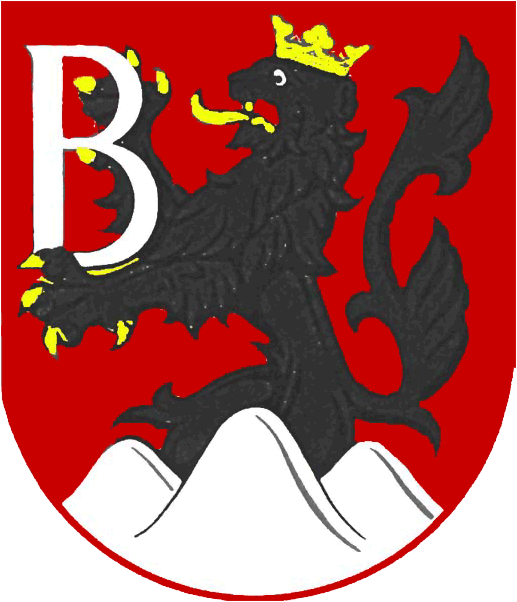 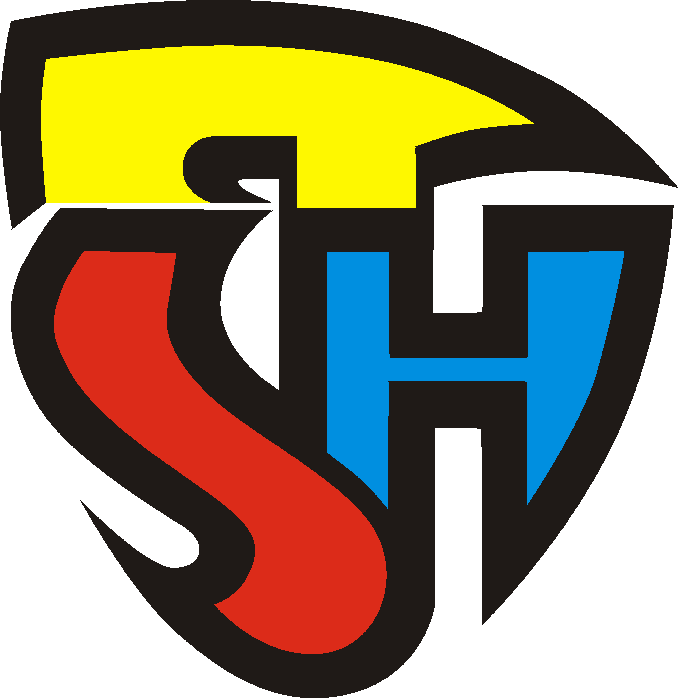 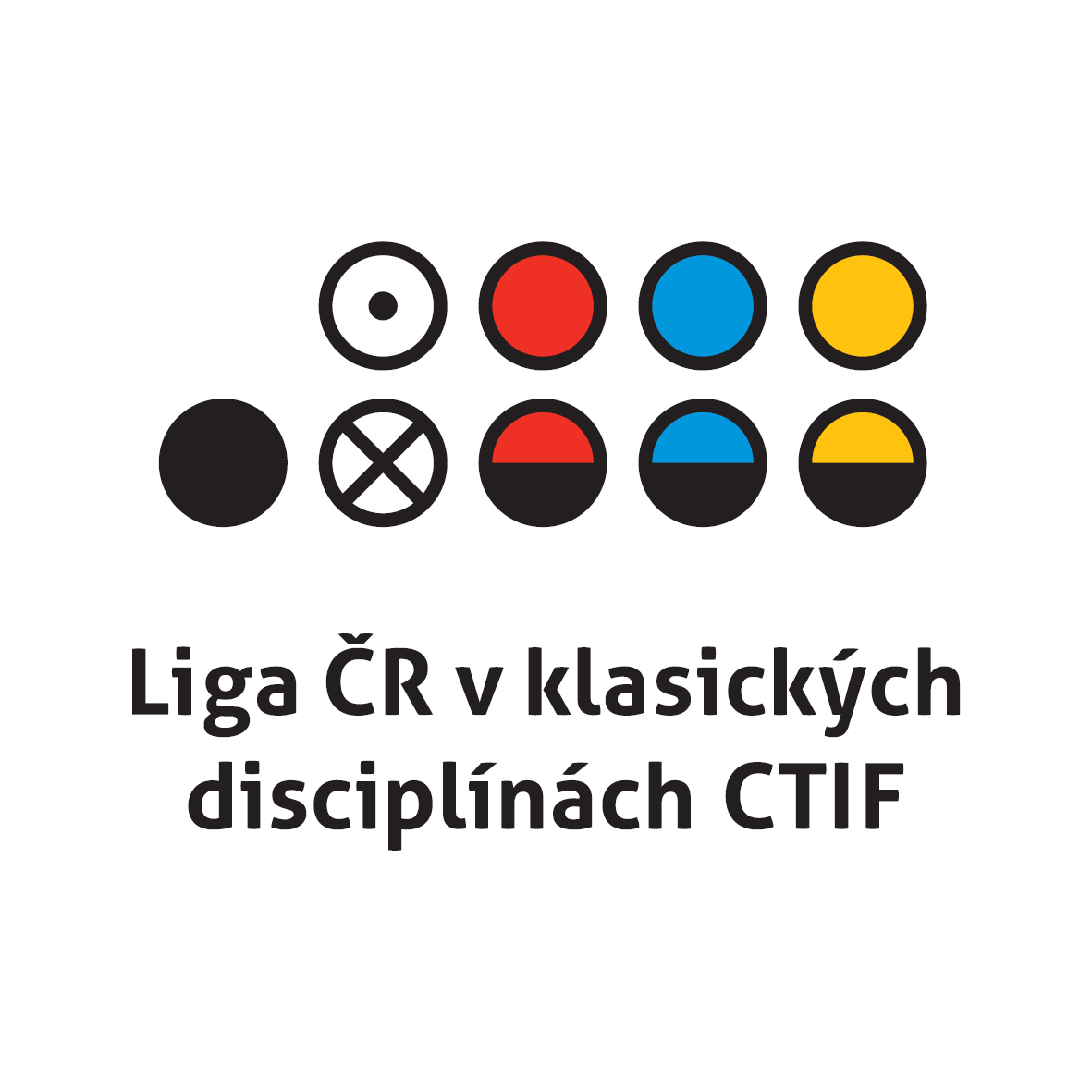 „Bludovský pohár v klasických disciplínách CTIF„CELOREPUBLIKOVÁ OTEVŘENÁ SOUTĚŽ V KLASICKÝCH DISCIPLÍNÁCH CTIFZAŘAZENA DO LIGY CTIF 2017VŠEOBECNÁ  USTANOVENÍ:	Pořadatel:					           SH ČMS – SDH BLUDOV Místo konání:                                       víceúčelový sportovní areál Bludov                                                             Nová Dědina 506Datum konání:			           Neděle 23. 4. 2017Příjezd a prezence:		           8:20 až 9:00 hod.Tréninky disciplíny:                             8:20 až 9:50 hod.Nástup,porada vedoucích:  	          9:50 až 10:00hod.Plnění disciplín:		                    10:10 hodTECHNICKÁ  USTANOVENÍKategorie:				Dobrovolní hasiči ženy , muži ; profesionální hasiči           Třídy:                                       A“ „B“	Disciplíny:				Požární útok CTIF ,  štafeta CTIF 8x50 metrůDráhy:			           PÚ  - 2 dráhy ,  ŠTAFETA  - 1 dráhaPřihlášky:				do 10.4. 2017 na email: mi.sobotkova@tiscali.cz           Startovné:				200 Kč za družstvo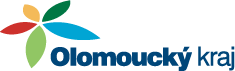 Hlavní rozhodčí:                         Mgr. Jan DumbrovskýDelegát SH ČMS                         Ing. Martina HartmanováSoutěží se podle Soutěžního řádu pro MEZINÁRODNÍ HASIČSKÉ SOUTĚŽE V KLASICKÝCH DISCIPLÍNÁCH CTIF  (7. vydání 2011) s místními úpravami a upřesněními:Měření požárního útoku bude provedeno elektronickou časomírou.		Každé družstvo má nárok absolvovat 2 pokusy v každé disciplíně. Do celkového hodnocení se započítává nejlepší dosažený bodový součet z obou disciplín.V disciplíně - štafeta bude v kategorii ženy umístěna pouze jedna lávka, druhý úsek určený pro tuto překážku bude hladký.V disciplíně -požární útok, bude čára rozdělovače umístěna ve vzdálenosti 38 metrů místo původních 41metrů od čáry vodního zdroje.Veškeré nářadí potřebné k plnění disciplín poskytne pořadatel, Taktické značky vlastní.Počet pokusů v jednotlivých disciplínách (součastně i počet započítaných časů do soutěže), může být pořadateli upraven před zahájením soutěže v závislosti na počtu zúčastěných družstev.Pořadatel nezajišťuje pro soutěžní kolektivy  dopravu. Na místě bude k dispozici občerstvení. Pro cca šest soutěžních družstev možnost přespání na sále hasičské zbrojnice, spacáky, karimatky vlastní (nutno domluvit –Sobotka Martin tel. 723 140 747).Na vaši účast se těší hasiči BLUDOV                                                       Josef Kotrlý                                                                                                                            Starosta SDH Bludov                                                                             Přihláškana soutěž v klasických disciplínách CTIF „Bludovský pohár v klasických disciplínách CTIF“ Organizace: ……………………………………………………………………..Přihlašuje družstvo: …………………………………………………………...V kategorii:	dobrovolní hasiči -	 muži A* ; muži B* ; ženy A* ; ženy B*                    Profesionální hasiči - muži A*, muži B*Soutěžící: Příjmení a jméno			  	                     datum narození  	       	1.	…………………………………………….		    …………………		2.	…………………………………………….		    …………………		3.	…………………………………………….		    …………………	      	4.	……………………………………………..		    …………………	      5.	……………………………………………  		    …………………	6.	……………………………………………		     …………………		7.	……………………………………………		     …………………		8.	……………………………………………		     …………………	      	9.	…………………………………………….		     …………………	      Kontaktní osoba 	………………………………… 	telefon	  ………..………Přihlašovatel stvrzuje, že výše uvedení soutěžící splňují zdravotní způsobilost a ostatní podmínky stanovené v Soutěžním řádu TRADIČNÍ MEZINÁRODNÍ HASIČSKÉ SOUTĚŽEMáme zájem o zajištění oběda 23.4.2017(zakřížkujte):   □           počet osob……….Cena obědu  je 65kč, platba bude uhrazena při prezenci.V ……………………………    dne ……………	            …………………………………..								      Razítko a podpis přihlašovatelePoznámky:*nehodící se škrtne